On Monday the 16th of December we are holding a Decorated Christmas Hat Competition.Children are invited to design a Christmas hat with baubles, tinsel, anything they desire to decorate a Christmas hat. The children can wear the hat in school on Monday the 16th for their Christmas Lunch along with their school uniform.On this day the hats will be judged with one winner from each class awarded with a prize.The cost to enter the competition is £1.00 per child.Get the craft box out, we need glue, sequins, baubles, tinsel… Most of all – Have fun!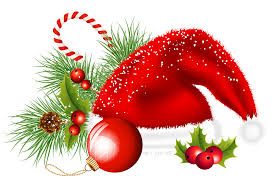 